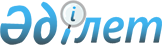 Алматы қаласы Наурызбай ауданы бойынша сайлау учаскелерін құру туралыАлматы қаласы Наурызбай ауданы әкімінің 2020 жылғы 7 қазандағы № 3 шешімі. Алматы қаласы Әділет департаментінде 2020 жылғы 9 қазанда № 1644 болып тіркелді.
      Қазақстан Республикасының 1995 жылғы 28 қыркүйектегі "Қазақстан Республикасындағы сайлау туралы" Конституциялық заңының 23-бабына, Қазақстан Республикасының 2001 жылғы 23 қаңтардағы "Қазақстан Республикасындағы жергілікті мемлекеттік басқару және өзін-өзі басқару туралы" заңының 37-бабына, Қазақстан Республикасының 2016 жылғы 6 сәуірдегі "Құқықтық актілер туралы" заңына сәйкес, Алматы қаласы Наурызбай ауданының әкімі ШЕШІМ ЕТТІ:
      1. Осы шешімнің қосымшасына сәйкес Алматы қаласы Наурызбай ауданы бойынша сайлау учаскелері құрылсын.
      2. Алматы қаласы Наурызбай ауданы әкімінің 2020 жылғы 29 қаңтардағы "Алматы қаласы Наурызбай ауданы бойынша сайлау учаскелерін құру туралы" № 1 (2020 жылғы 4 ақпанда нормативтік құқықтық актілерді мемлекеттік тіркеу тізілімінде № 1605 болып тіркелген, "Алматы Ақшамы" газетінің 2020 жылғы 8 ақпандағы № 16 (5835) және "Вечерний Алматы" газетінің 2020 жылғы 8 ақпандағы № 16 (13649) санында жарияланған) шешімінің күші жойылды деп танылсын.
      3. "Алматы қаласы Наурызбай ауданы әкімінің аппараты" коммуналдық мемлекеттік мекемесі Қазақстан Республикасының заңнамасымен белгіленген тәртіпте әрі қарай мерзімді баспа басылымдарында ресми жариялай отырып, осы шешімді әділет органдарында мемлекеттік тіркеуді және интернет-ресурста орналастыруды қамтамасыз етсін.
      4. Осы шешімнің орындалуын бақылау Наурызбай ауданы әкімі аппаратының басшысы Д. Мұхамеджановаға жүктелсін.
      5. Осы шешім, алғашқы ресми жарияланған күнінен кейін күнтізбелік он күн өткен соң қолданысқа енгізіледі. Алматы қаласы Наурызбай ауданының сайлау учаскелері
      Ескерту. Қосымша жаңа редакцияда - Алматы қаласы Наурызбай ауданы әкімінің 20.03.2024 № 1 (алғашқы ресми жарияланған күнінен кейін қолданысқа енгізіледі) шешімімен.
      № 500 сайлау учаскесі
      Орталығы: Алматы қаласы, "Қалкаман-2" шағын ауданы, Әшімов көшесі, 20 үй, Алматы қаласы Қоғамдық денсаулық сақтау басқармасының шаруашылық жүргізу құқығындағы "№ 7 Қалалық клиникалық ауруханасы" коммуналдық мемлекеттік кәсіпорнының ғимараты.
      Шекаралары: Сапожников өзенінен (Ақсай-Қарғалы каналы) Райымбек даңғылының оңтүстік жағымен шығыс бағытта Қарғалы өзенінің арнасына дейін. Қарғалы өзенінің батыс жағалауымен оңтүстік бағытта Қалқаман-2 шағын ауданындағы Аханов көшесіне дейін. Қалқаман-2 шағын ауданындағы Аханов көшесінің солтүстік жағымен батыс бағытта Сапожников өзеніне дейін (Ақсай-Қарғалы каналы). Сапожников өзенінің шығыс жағымен (Ақсай-Қарғалы каналы) солтүстік бағытта Райымбек даңғылына дейін.
      № 501 сайлау учаскесі
      Орталығы: Алматы қаласы, "Қалкаман-2" шағын ауданы, Әшімов көшесі, 20 үй, Алматы қаласы Қоғамдық денсаулық сақтау басқармасының шаруашылық жүргізу құқығындағы "№ 7 Қалалық клиникалық ауруханасы" коммуналдық мемлекеттік кәсіпорнының ғимараты.
      Шекаралары: Сапожников өзенінен (Ақсай-Қарғалы каналы) Қалқаман-2 шағын ауданы Аханова көшесінің оңтүстік жағымен шығыс бағытта Қарғалы өзенінің арнасына дейін. Қарғалы өзенінің батыс жағымен оңтүстік бағытта Қалқаман-2 шағын ауданындағы Төле би көшесіне дейін. Қалқаман-2 шағын ауданындағы Төле би көшесінің оңтүстік жағымен батыс бағытта Сапожников өзеніне (Ақсай-Қарғалы каналы) дейін. Сапожников өзенінің шығыс жағымен (Ақсай-Қарғалы каналы) солтүстік бағытта Қалқаман-2 шағын ауданындағы Аханова көшесіне дейін.
      № 502 сайлау учаскесі
      Орталығы: Алматы қаласы, "Қалқаман-2" шағын ауданы, Қыдырбеков көшесі, 32 үй, Алматы қаласы Білім басқармасының "№ 157 жалпы білім беретін мектеп" коммуналдық мемлекеттік мекемесінің ғимараты.
      Шекаралары: Қалқаман-2 шағын ауданындағы Әшімов көшесінен Қалқаман-2 шағын ауданындағы Ер Жәнібек Бердәулетұлы көшесінің оңтүстік жағымен шығыс бағытта Қалқаман-2 шағын ауданындағы Тыныбаев көшесіне дейін. Тыныбаев көшесінің бойымен оңтүстік бағытта Қалқаман-2 шағын ауданындағы Байзақ батыр көшесіне дейін. Қалқаман-2 шағын ауданындағы Байзақ батыр көшесінің солтүстік жағымен батыс бағытта Қалқаман-2 шағын ауданындағы Ақтамберді жырау көшесіне дейін. Қалқаман-2 шағын ауданындағы Ақтамберді жырау көшесінің батыс жағымен оңтүстік бағытта Қалқаман-2 шағын ауданындағы Елібаев көшесіне дейін. Қалқаман-2 шағын ауданындағы Елібаев көшесінің солтүстік жағымен батыс бағытта Қалқаман-2 шағын ауданындағы Бегалиев көшесіне дейін. Қалқаман-2 шағын ауданындағы Бегалиев көшесінің шығыс жағымен солтүстік бағытта Қалқаман-2 шағын ауданындағы Ер Жәнібек Бердәулетұлы көшесіне дейін. Қалқаман-2 шағын ауданындағы Ер Жәнібек Бердәулетұлы көшесінің оңтүстік жағымен шығыс бағытта Қалқаман-2 шағын ауданындағы Әшімов көшесіне дейін.
      № 503 сайлау учаскесі
      Орталығы: Алматы қаласы, "Қалқаман-2" шағын ауданы, Әшімов көшесі, 20 үй, Алматы қаласы Қоғамдық денсаулық сақтау басқармасының шаруашылық жүргізу құқығындағы "№ 7 Қалалық клиникалық аурухана" коммуналдық мемлекеттік кәсіпорнының ғимараты.
      Шекаралары: Шұғыла шағын ауданының Жуалы көшесінен Райымбек даңғылымен шығыс бағытта Әшімов көшесіне дейін. Әшімов көшесінің батыс жағымен оңтүстік бағытта Қалқаман-2 шағын ауданының № 4 Д үйіне дейін. Қалқаман-2 шағын ауданының № 4 Д үйінен батысқа қарай Қалқаман-2 шағын ауданының Айтбаев көшесіне дейін. Қалқаман-2 шағын ауданының Айтбаев көшесінің батыс жағымен оңтүстік бағытта Шұғыла шағын ауданының Жақыбаев көшесіне дейін. Шұғыла шағын ауданының Жақыбаев көшесінің солтүстік жағымен батысқа қарай Шұғыла шағын ауданының Жүнісов көшесіне дейін. Шұғыла шағын ауданының Жүнісов көшесінің шығыс жағымен солтүстікке қарай Шұғыла шағын ауданының Кенжетаев көшесіне дейін. Шұғыла шағын ауданының Кенжетаев көшесінен шығыс бағытта Шұғыла шағын ауданының Жуалы көшесіне дейін. Шұғыла шағын ауданының Жуалы көшесінің батыс жағымен Райымбек даңғылына дейін.
      № 504 сайлау учаскесі
      Орталығы: Алматы қаласы, "Шұғыла" шағын ауданы, 345/3 үй, Алматы қаласы Білім басқармасының "№ 200 мектеп-гимназия" коммуналдық мемлекеттік мекемесінің ғимараты.
      Шекаралары: Абай шағын ауданының Наурыз бау-бақша серіктестігінен Абай шағын ауданының Интернациональная көшесінің шығыс жағымен Абай шағын ауданының Центральная көшесіне дейін. Абай шағын ауданының Центральная көшесінің батыс жағымен оңтүстік бағытта Абай шағын ауданының Грушевая көшесіне дейін. Абай шағын ауданының Грушевая көшесінің оңтүстік жағымен шығыс бағытта Абай шағын ауданының Строительная көшесіне дейін. Абай шағын ауданының Строительная көшесінің батыс жағымен оңтүстік бағытта Абай даңғылына дейін. Абай даңғылының оңтүстік жағымен шығыс бағытта Ақжар шағын ауданының Ақкөл көшесіне дейін. Ақжар шағын ауданының Ақкөл көшесінің батыс жағымен оңтүстік бағытта Ақжар шағын ауданының Белжайлау көшесіне дейін. Ақжар шағын ауданының Белжайлау көшесінің солтүстік жағымен батыс бағытта Бекешев көшесіне дейін. Белжайлау көшесінің батыс жағымен оңтүстік бағытта Төлебеков көшесіне дейін. Төлебеков көшесінің солтүстік жағымен батыс бағытта қала шекарасына дейін. Қала шекарасы бойымен солтүстік бағытта Абай шағын ауданындағы Наурыз бау-бақша серіктестігіне дейін.
      № 505 сайлау учаскесі
      Орталығы: Алматы қаласы, "Қалқаман-2" шағын ауданы, Қыдырбеков көшесі, 32 үй, Алматы қаласы Білім басқармасының "№ 157 жалпы білім беретін мектеп" коммуналдық мемлекеттік мекемесінің ғимараты.
      Шекаралары: Шұғыла шағын ауданының Жуалы көшесінен Шұғыла шағын ауданы Жақыбаев көшесінің оңтүстік жағымен шығыс бағытта Қалқаман-2 шағын ауданының Айтбаев көшесіне дейін. Қалқаман-2 шағын ауданындағы Айтбаев көшесінен солтүстік-шығыс бағытта Қалқаман-2 шағын ауданындағы Бегалиев көшесіне дейін. Қалқаман-2 шағын ауданындағы Бегалиев көшесінің батыс жағымен оңтүстік бағытта Қалқаман-2 шағын ауданындағы Елібаев көшесіне дейін. Қалқаман-2 шағын ауданындағы Елібаева көшесінің солтүстік жағымен Шұғыла шағын ауданындағы Нұрлы көшесіне дейін. Шұғыла шағын ауданының Нұрлы көшесінің бойымен солтүстік бағытта Шұғыла шағын ауданының Жақыбаев көшесіне дейін.
      № 506 сайлау учаскесі
      Орталығы: Алматы қаласы, "Достық" шағын ауданы, Ілтипат көшесі, 42 үй, Алматы қаласы Білім басқармасының "№ 208 мектеп-гимназия" коммуналдық мемлекеттік мекемесінің ғимараты.
      Шекаралары: Қалқаман-2 шағын ауданының Ақтамберді жырау көшесінен Байзақ батыр көшесінің оңтүстік жағымен шығыс бағытта Қарғалы өзенінің арнасына дейін. Қарғалы өзені арнасының батыс жағалауымен оңтүстік бағытта Абай даңғылына дейін. Абай даңғылының солтүстік жағымен батыс бағытта Қалқаман-2 шағын ауданының Әйтей батыр көшесіне дейін. Қалқаман-2 шағын ауданының Әйтей батыр көшесінің шығыс жағымен солтүстік бағытта Қалқаман-2 шағын ауданының Арман көшесіне дейін. Қалқаман-2 шағын ауданының Арман көшесінің солтүстік жағымен батыс бағытта Қалқаман-2 шағын ауданының Ақтамберді жырау көшесіне дейін. Қалқаман-2 шағын ауданының Ақтамберді жырау көшесінің шығыс жағымен солтүстік бағытта Байзақ батыр көшесіне дейін.
      № 507 сайлау учаскесі
      Орталығы: Алматы қаласы, "Достық" шағын ауданы, Ілтипат көшесі, 42 үй, Алматы қаласы Білім басқармасының "№ 208 мектеп-гимназия" коммуналдық мемлекеттік мекемесінің ғимараты.
      Шекаралары: Сапожников өзенінің арнасынан (Ақсай-Қарғалы каналы) Абай даңғылының бойымен шығыс бағытта Қарғалы өзенінің арнасына дейін. Қарғалы өзенінің батыс жағымен оңтүстік бағытта Шаляпин көшесіне дейін. Шаляпин көшесінің солтүстік жағымен батыс бағытта Қалқаман-2 шағын ауданындағы Рахымжанов көшесіне дейін. Қалқаман-2 шағын ауданындағы Рахымжанов көшесінің шығыс жағымен солтүстік бағытта Қалқаман-2 шағын ауданындағы Бақтыгереев көшесіне дейін. Қалқаман-2 шағын ауданындағы Бақтыгереев көшесінің солтүстік жағымен батыс бағытта Қалқаман-2 шағын ауданындағы Әбілов көшесіне дейін. Қалқаман-2 шағын ауданындағы Әбілов көшесінің батыс жағымен оңтүстік бағытта Шаляпин көшесіне дейін. Шаляпин көшесінің солтүстік жағымен батыс бағытта Қалқаман-2 шағын ауданындағы Әшімов көшесіне дейін. Қалқаман-2 шағын ауданындағы Әшімов көшесінің батыс жағымен оңтүстік бағытта Таусамалы шағын ауданындағы Айтматов көшесіне дейін. Таусамалы шағын ауданындағы Айтматов көшесінің солтүстік жағымен батыс бағытта Сапожников өзенінің (Ақсай-Қарғалы каналы) арнасына дейін. Сапожников өзенінің шығыс жағымен (Ақсай-Қарғалы каналы) солтүстік бағытта Абай даңғылына дейін.
      № 508 сайлау учаскесі
      Орталығы: Алматы қаласы, "Қалқаман-2" шағын ауданы, Сәдуақасұлы көшесі, 47 үй, Алматы қаласы Білім басқармасының "№ 176 мектеп-гимназия" коммуналдық мемлекеттік мекемесінің ғимараты.
      Шекаралары: Қалқаман-2 шағын ауданындағы Әшімов көшесінен Шаляпин көшесінің оңтүстік жағымен шығыс бағытта Қалқаман-2 шағын ауданындағы Әбілов көшесіне дейін. Қалқаман-2 шағын ауданындағы Әбілов көшесінің шығыс жағымен шығыс бағытта Қалқаман-2 шағын ауданындағы Бақтыгереев көшесіне дейін. Қалқаман-2 шағын ауданындағы Бақтыгереев көшесінің солтүстік жағымен шығыс бағытта Қалқаман-2 шағын ауданындағы Рахымжанов көшесіне дейін. Қалқаман-2 шағын ауданындағы Рахымжанов көшесінің батыс жағымен оңтүстік бағытта Шаляпин көшесіне дейін. Шаляпин көшесінің оңтүстік жағымен шығыс бағытта Қарғалы өзеніне дейін. Қарғалы өзенінің батыс жағалауымен оңтүстік бағытта Қалқаман-2 шағын ауданындағы Кеңесбаев көшесіне дейін. Қалқаман-2 шағын ауданындағы Кеңесбаев көшесінің солтүстік жағымен батыс бағытта Қалқаман-2 шағын ауданындағы Әшімов көшесіне дейін. Әшімов көшесінің шығыс жағымен солтүстік бағытта Шаляпин көшесіне дейін.
      № 509 сайлау учаскесі
      Орталығы: Алматы қаласы, "Таусамалы" шағын ауданы, Жандосов көшесі, 4 үй, Алматы қаласы Білім басқармасының "№ 188 мектеп-гимназия" коммуналдық мемлекеттік мекемесінің ғимараты.
      Шекаралары: Тастыбұлақ шағын ауданының Таутаған көшесінен Жандосов көшесінің оңтүстік жағымен шығыс бағытта Ермек бау-бақша серіктестігіне дейін. Ермек бау-бақша серіктестігінен оңтүстік-шығыс бағытта Жадыра бау-бақша серіктестігіне дейін. Жадыра бау-бақша серіктестігінен Сәулет бау-бақша серіктестігіне дейін. Сәулет бау-бақша серіктестігінен шығыс бағытта Арал бау-бақша серіктестігіне дейін. Арал бау-бақша серіктестігінен оңтүстік бағытта Қарағайлы шағын ауданына дейін. Қарағайлы шағын ауданының солтүстік шекарасымен батыс бағытта бұлақ арнасына дейін. Бұлақ арнасының батыс жағымен оңтүстік бағытта Алмазар бау-бақша серіктестігіне дейін. Алмазар бау-бақша серіктестігінен батыс бағытта қала шекарасына дейін. Қала шекарасымен солтүстік-батыс бағытта Ақсай өзенінің арнасына дейін. Ақсай өзенінің арнасымен солтүстік бағытта Алатау бау-бақша серіктестігіне дейін. Алатау бау-бақша серіктестігнен солтүстік бағытта Ақсай медик бау-бақша серіктестігіне дейін. Ақсай медик бау-бақша серіктестігінен оңтүстік бағытта Обувщик бау-бақша серіктестігіне дейін. Обувщик бау-бақша серіктестігінен солтүстік бағытта Тастыбұлақ шағын ауданының Таутаған көшесіне дейін. Тастыбұлақ шағын ауданының Таутаған көшесінің батыс жағымен солтүстік бағытта Тастыбұлақ шағын ауданының Жандосов көшесіне дейін.
      № 510 сайлау учаскесі
      Орталығы: Алматы қаласы, "Таусамалы" шағын ауданы, Гроза көшесі, 102 үй, Алматы қаласы Қоғамдық денсаулық сақтау басқармасының шаруашылық жүргізу құқығындағы "№ 26 қалалық емхана" коммуналдық мемлекеттік кәсіпорнының ғимараты.
      Шекаралары: Қалқаман-2 шағын ауданының 6-көшесінен Қалқаман-2 шағын ауданы Кеңесбаев көшесінің оңтүстік жағымен шығыс бағытта Қарғалы өзенінің арнасына дейін. Қарғалы өзенінің батыс жағалауымен оңтүстік бағытта Жандосов көшесіне дейін. Жандосов көшесінің оңтүстік жағымен солтүстік-шығыс бағытта Таугүл-3 шағын ауданындағы Центральная көшесіне дейін. Таугүл-3 шағын ауданындағы Центральная көшесінің батыс жағымен оңтүстік бағытта Таугүл-3 шағын ауданындағы Карменов көшесіне дейін. Таугүл-3 шағын ауданындағы Карменов көшесінің оңтүстік жағымен шығыс бағытта Сельхозработник бағбандық серіктестігіне дейін. Сельхозработник бағбандық серіктестігінен батыс бағытта Таусамалы шағын ауданындағы Сәдуақасұлы көшесіне дейін. Таусамалы шағын ауданындағы Сәдуақасұлы көшесінің шығыс жағымен солтүстік бағытта Жандосов көшесіне дейін. Жандосов көшесінің солтүстік жағымен оңтүстік-батыс бағытта Қалқаман-2 шағын ауданының 6-көшесіне дейін. Қалқаман-2 шағын ауданының 4-көшесінің шығыс жағымен солтүстік бағытта Қалқаман-2 шағын ауданының Кеңесбаев көшесіне дейін.
      № 511 сайлау учаскесі
      Орталығы: Алматы қаласы, "Рахат" шағын ауданы, Күлтөбе көшесі, 1 үй, "Жазкен Жиембаев атындағы Қазақ өсімдік қорғау және карантин ғылыми-зерттеу институты" жауапкершілігі шектеулі серіктестігінің ғимараты.
      Шекаралары: Құрамыс шағын ауданындағы Алмаматер бағбандық серіктестігінен Таугүл-3 шағын ауданындағы Тополевая көшесінің оңтүстік жағымен Рахат шағын ауданындағы Асқаров көшесіне дейін. Рахат шағын ауданындағы Асқаров көшесінің батыс жағымен оңтүстік бағытта Әлмерек көшесіне дейін. Әлмерек көшесінің солтүстік жағымен Кенесары хан көшесіне дейін. Кенесары хан көшесінің шығыс жағымен Таугүл-3 шағын ауданының Тополевая көшесіне дейін.
      № 512 сайлау учаскесі
      Орталығы: Алматы қаласы, "Қарғалы" шағын ауданы, Редько көшесі, 7 үй, "Tarlan school" жауапкершілігі шектеулі серіктестігінің ғимараты.
      Шекаралары: Қарғалы шағын ауданының Кенесары хан көшесінің батыс жағымен Ғаламат шағын ауданына дейін. Ғаламат шағын ауданынан оңтүстік-батыс бағытта Қарғалы шағын ауданындағы Хан Тәңірі тұрғын үй кешеніне дейін.
      № 513 сайлау учаскесі
      Орталығы: Алматы қаласы, "Қарағайлы" шағын ауданы, Қали Надыров көшесі, 50 үй, Алматы қаласы Білім басқармасының "Рахым Сәрсенбин атындағы № 192 жалпы білім беретін мектеп" коммуналдық мемлекеттік мекемесінің ғимараты.
      Шекаралары: Қарғалы өзенінен Қарағайлы шағын ауданындағы Ажарлы көшесінің оңтүстік жағымен батыс бағытта Қарағайлы шағын ауданындағы Надыров көшесіне дейін. Қарағайлы шағын ауданындағы Надыров көшесінің шығыс жағымен оңтүстік бағытта Қарғалы өзенінің қиылысына дейін. Қарғалы өзенінің шығыс жағымен оңтүстік бағытта қала шекарасына дейін. Қаланың шекарасы бойымен шығыс бағытта Алма бағбандық серіктестігіне дейін. Алма бағбандық серіктестігінен солтүстік бағытта Қарағайлы шағын ауданындағы Тәжиев көшесі № 3 А үйге дейін. Қарағайлы шағын ауданындағы Тәжиев көшесінің № 3 А үйінен батыс бағытта Қарғалы өзенінің арнасына дейін. Қарғалы өзенінің шығыс бетімен солтүстік бағытта Қарағайлы шағын ауданындағы Ажарлы көшесіне дейін.
      № 514 сайлау учаскесі
      Орталығы: Алматы қаласы, "Қарағайлы" шағын ауданы, Қали Надыров көшесі, 50 үй, Алматы қаласы Білім басқармасының "Рахым Сәрсенбин атындағы № 192 жалпы білім беретін мектеп" коммуналдық мемлекеттік мекемесінің ғимараты.
      Шекаралары: Қарағайлы шағын ауданы, Қали Надыров көшесінің батыс жағы, Тәжиев көшесіне өтеді. Руханият және Қали Надыров көшелерінің қиылысынан Қали Надыров көшесінің батыс жағымен Тәжиев көшесіне өтіп, оңтүстік бағытта бөгетке дейін. Бөгеттен оңтүстік-батыс бағытта өзен қиылысына дейін. Өзен қиылысынан Тастыбұлақ және Қарағайлы шағын аудандары шекарасының шығыс жағымен солтүстік бағытта Саудакент көшесі мен Руханият көшесінің қиылысына дейін. Қарағайлы шағын ауданының Руханият көшесінің оңтүстік жағымен, шығыс бағытта Қали Надыров көшесіне дейін.
      № 515 сайлау учаскесі
      Орталығы: Алматы қаласы, "Ақжар" шағын ауданы, Байсұлтанов көшесі, 15 үй, Алматы қаласы Білім басқармасының "Сейділдә Көпбаев атындағы № 186 жалпы білім беретін мектеп" коммуналдық мемлекеттік мекемесінің ғимараты.
      Шекаралары: Ақжар шағын ауданының Жандосов көшесінен Ақжар шағын ауданының Молдағалиев көшесінің шығыс жағымен солтүстік бағытта Ақжар шағын ауданының Қамысдала көшесіне дейін. Ақжар шағын ауданындағы Қамысдала көшесінің оңтүстік жағымен шығыс бағытта Ақжар шағын ауданындағы Өмірзақова көшесіне дейін. Ақжар шағын ауданындағы Өмірзақова көшесінің шығыс жағымен, солтүстік бағытта Ақжар шағын ауданындағы Зиманов көшесіне дейін. Ақжар шағын ауданындағы Зиманов көшесінің солтүстік жағымен шығыс бағытта Ақжар шағын ауданындағы Нұрғали көшесіне дейін. Ақжар шағын ауданындағы Нұрғали көшесінің шығыс жағымен солтүстік бағытта Абай даңғылына дейін. Абай даңғылының оңтүстік жағымен шығыс бағытта Сапожников өзеніне дейін (Ақсай-Қарғалы каналы). Сапожников өзенінің батыс жағымен (Ақсай-Қарғалы каналы) оңтүстік бағытта Тастыбұлақ шағын ауданындағы Береке көшесіне дейін. Тастыбұлақ шағын ауданындағы Береке көшесінің шығыс жағымен солтүстік бағытта Жандосов көшесіне дейін. Жандосов көшесінің оңтүстік жағымен батыс бағытта Ақжар шағын ауданындағы Молдағалиев көшесіне дейін.
      № 516 сайлау учаскесі
      Орталығы: Алматы қаласы, "Ақжар" шағын ауданы, Байсұлтанов көшесі, 15 үй, Алматы қаласы Білім басқармасының "Сейділдә Көпбаев атындағы № 186 жалпы білім беретін мектеп" коммуналдық мемлекеттік мекемесінің ғимараты.
      Шекаралары: Ақжар шағын ауданындағы Жандосов көшесінен шығыс бағытта Ақжар шағын ауданындағы Өмірзақова көшесіне дейін. Ақжар шағын ауданындағы Өмірзақова көшесінің батыс жағымен солтүстік бағытта Ақжар шағын ауданындағы Байсұлтанов көшесіне дейін. Ақжар шағын ауданындағы Байсұлтанов көшесінің оңтүстік жағымен батыс бағытта Ақжар шағын ауданындағы Молдағалиев көшесіне дейін. Ақжар шағын ауданындағы Молдағалиев көшесінің батыс жағымен солтүстік бағытта Ақжар шағын ауданындағы Байсұлтанов көшесіне дейін. Ақжар шағын ауданындағы Байсұлтанов көшесінің оңтүстік жағымен батыс бағытта Ақжар шағын ауданындағы Бекешев көшесіне дейін. Ақжар шағын ауданындағы Бекешев көшесінің батыс жағымен солтүстік бағытта Ақкент көшесіне дейін. Ақкент көшесінің оңтүстік жағымен батыс бағытта Төлебеков көшесіне дейін. Төлебеков көшесінің шығыс жағымен оңтүстік бағытта Ақжар шағын ауданындағы Жауқазын көшесіне дейін. Ақжар шағын ауданындағы Жауқазын көшесінің солтүстік жағымен шығыс бағытта Ақжар шағын ауданындағы Бекешев көшесіне дейін. Бекешев көшесінің шығыс жағымен оңтүстік бағытта Жандосов көшесіне дейін. Жандосов көшесінің солтүстік жағымен шығыс бағытта Ақжар шағын ауданындағы Молдағалиев көшесіне дейін.
      № 517 сайлау учаскесі (жабық)
      Орталығы: Алматы қаласы, "Қалқаман-2" шағын ауданы, Әшімов көшесі, 2 үй, Алматы қаласы Қоғамдық денсаулық сақтау басқармасының шаруашылық жүргізу құқығындағы "№ 1 Қалалық клиникалық ауруханасы" коммуналдық мемлекеттік кәсіпорнының ғимараты.
      Шекаралары: Алматы қаласы Қоғамдық денсаулық сақтау басқармасының шаруашылық жүргізу құқығындағы "№ 1 Қалалық клиникалық ауруханасы" коммуналдық мемлекеттік кәсіпорын.
      № 518 сайлау учаскесі (жабық)
      Орталығы: Алматы қаласы, "Қалкаман-2" шағын ауданы, Әшімов көшесі, 20 үй, Алматы қаласы Қоғамдық денсаулық сақтау басқармасының шаруашылық жүргізу құқығындағы "№ 7 Қалалық клиникалық ауруханасы" коммуналдық мемлекеттік кәсіпорнының ғимараты.
      Шекаралары: Алматы қаласы Қоғамдық денсаулық сақтау басқармасының шаруашылық жүргізу құқығындағы "№ 7 Қалалық клиникалық ауруханасы" коммуналдық мемлекеттік кәсіпорын.
      № 520 сайлау учаскесі (жабық)
      Орталығы: Алматы қаласы, "Тастыбұлақ" шағын ауданы, Қарлығаш көшесі, 14/1 үй, Қазақстан Республикасы Денсаулық сақтау министрлігінің "Ақсай" республикалық клиникалық балалар ауруханасы" республикалық мемлекеттік қазыналық кәсіпорнының ғимараты.
      Шекаралары: Қазақстан Республикасы Денсаулық сақтау министрлігінің "Ақсай" республикалық клиникалық балалар ауруханасы" республикалық мемлекеттік қазыналық кәсіпорын.
      № 538 сайлау учаскесі
      Орталығы: Алматы қаласы, "Шұғыла" шағын ауданы, 340 Б үй, Алматы қаласы Білім басқармасының "№ 174 мектеп-гимназия" коммуналдық мемлекеттік мекемесінің ғимараты.
      Шекаралары: Қала шекарасынан Райымбек даңғылының оңтүстік жағымен шығыс бағытта Шұғыла шағын ауданындағы Жуалы көшесіне дейін. Шұғыла шағын ауданындағы Жуалы көшесінің батыс жағымен оңтүстік бағытта № 66 үйге дейін. № 66 үйден батыс бағытта Шұғыла шағын ауданындағы Алатау даңғылына дейін. Алатау даңғылының батыс жағымен батыс бағытта қала шекарасына дейін. Қала шекарасының шығыс жағымен солтүстік бағытта Райымбек даңғылына дейін.
      № 539 сайлау учаскесі
      Орталығы: Алматы қаласы, "Шұғыла" шағын ауданы, 340 Б үй, Алматы қаласы Білім басқармасының "№ 174 мектеп-гимназия" коммуналдық мемлекеттік мекемесінің ғимараты.
      Шекаралары: Шұғыла шағын ауданының Жүнісов көшесі, № 8, 8 корпус 1, 8 корпус 2, 8 корпус 3, 8 корпус 4, 8 корпус 5, 8 корпус 6, 8 корпус 7, 8 корпус 9, 8 корпус 10, 10 /1, 10/2, 10/3, 10/4, 10/5, 10/6, 10/7, 10/8, 10/9, 10/10, 10/11, 10/12, 10/13 , 10/14, 10/15, 10/16, 10/19, 10/20, 12, 12 корпус 1 тұрғын үйлері.
      № 540 сайлау учаскесі
      Орталығы: Алматы қаласы, "Ақжар" шағын ауданы, Байсұлтанов көшесі, 15 үй, Алматы қаласы Білім басқармасының "Сейділдә Көпбаев атындағы № 186 жалпы білім беретін мектеп" коммуналдық мемлекеттік мекемесінің ғимараты.
      Шекаралары: Жандосов көшесінен солтүстік бағытта қала шекарасы бойымен Ақжар шағын ауданы Ақкент көшесіне дейін. Ақкент көшесінің оңтүстік жағымен шығыс бағытта Ақжар шағын ауданы Төлебеков көшесіне дейін. Ақжар шағын ауданы Төлебеков көшесінің батыс жағымен оңтүстік бағытта Ақжар шағын ауданы Жауқазын көшесіне дейін. Ақжар шағын ауданы Жауқазын көшесінің оңтүстік жағымен шығыс бағытта Ақжар шағын ауданы Бекешев көшесіне дейін. Бекешев көшесінің батыс жағымен оңтүстік бағытта Жандосов көшесіне дейін. Жандосов көшесінің солтүстік жағымен батыс бағытта Ақсай өзенімен қиылысына дейін.
      № 541 сайлау учаскесі
      Орталығы: Алматы қаласы, "Таусамалы" шағын ауданы, Жандосов көшесі, 4 үй, Алматы қаласы Білім басқармасының "№ 188 мектеп-гимназия" коммуналдық мемлекеттік мекемесінің ғимараты.
      Шекаралары: Жандосов көшесінен солтүстік бағытта Таусамалы шағын ауданындағы Қонаев көшесіне дейін. Таусамалы шағын ауданындағы Қонаев көшесінің солтүстік жағымен шығыс бағытта Таусамалы шағын ауданындағы Ниязбеков көшесіне дейін. Таусамалы шағын ауданындағы Ниязбеков көшесінің батыс жағымен солтүстік бағытта Таусамалы шағын ауданындағы Айтматов көшесіне дейін. Таусамалы шағын ауданындағы Айтматов көшесінің оңтүстік жағымен батыс бағытта Сапожников өзеніне дейін (Ақсай-Қарғалы каналы). Сапожников өзенінің бойымен (Ақсай-Қарғалы каналы) оңтүстік бағытта Жандосов көшесіне дейін. Жандосов көшесінің солтүстік жағымен шығыс бағытта Алмалы бау-бақша серіктестігіне дейін.
      № 542 сайлау учаскесі
      Орталығы: Алматы қаласы, "Таусамалы" шағын ауданы, Жандосов көшесі, 2 үй, Алматы қаласы Білім басқармасының "№ 187 жалпы білім беретін мектеп" коммуналдық мемлекеттік мекемесінің ғимараты.
      Шекаралары: Таусамалы шағын ауданының Айтматов көшесінен Таусамалы шағын ауданының Сағдиев көшесінің батыс жағымен оңтүстік бағытта Таусамалы шағын ауданының Шолпан көшесіне дейін. Таусамалы шағын ауданындағы Шолпан көшесінен солтүстік бағытта Тастыбұлақ шағын ауданындағы Жандосов көшесіне дейін. Жандосов көшесінің оңтүстік жағымен шығыс бағытта Алмалы бағбандық серіктестігіне дейін. Алмалы бағбандық серіктестігінен солтүстік бағытта Таусамалы шағын ауданындағы Қонаев көшесіне дейін. Таусамалы шағын ауданындағы Қонаев көшесінің оңтүстік жағымен шығыс бағытта Таусамалы шағын ауданындағы Ниязбеков көшесіне дейін. Таусамалы шағын ауданындағы Ниязбеков көшесінің шығыс жағымен солтүстік бағытта Таусамалы шағын ауданындағы Айтматов көшесіне дейін. Таусамалы шағын ауданындағы Айтматов көшесінің оңтүстік жағымен шығыс бағытта Таусамалы шағын ауданындағы Сағдиев көшесіне дейін.
      № 543 сайлау учаскесі
      Орталығы: Алматы қаласы, "Таусамалы" шағын ауданы, Жандосов көшесі, 2 үй, Алматы қаласы Білім басқармасының "№ 187 жалпы білім беретін мектеп" коммуналдық мемлекеттік мекемесінің ғимараты.
      Шекаралары: Құрамыс шағын ауданының Балбырауын көшесінен Таусамалы шағын ауданының Найманбай батыр көшесінің оңтүстік жағымен шығыс бағытта Қарғалы өзеніне дейін. Қарғалы өзенінің батыс жағалауымен оңтүстік бағытта Қарағайлы шағын ауданының Құралай көшесіне дейін. Қарағайлы шағын ауданының Құралай көшесінің солтүстік жағымен батыс бағытта Қарағайлы шағын ауданының Надыров көшесіне дейін. Қарағайлы шағын ауданының Надыров көшесінің батыс жағымен оңтүстік бағытта Қарағайлы шағын ауданының Руханият көшесіне дейін. Қарағайлы шағын ауданының Руханият көшесінің солтүстік жағымен батыс бағытта Қарағайлы шағын ауданының Саудакент көшесіне дейін. Қарағайлы шағын ауданы Саудакент көшесінің шығыс жағымен солтүстік бағытта Қарағайлы шағын ауданы Сейтбеков көшесіне дейін. Қарағайлы шағын ауданының Сейтбеков көшесінің оңтүстік жағымен шығыс бағытта Қарағайлы шағын ауданының Надыров көшесіне дейін. Қарағайлы шағын ауданының Надыров көшесінің шығыс жағымен солтүстік бағытта Құрамыс шағын ауданының Сейдімбек көшесіне дейін. Құрамыс шағын ауданының Сейдімбек көшесінің оңтүстік жағымен шығыс бағытта Құрамыс шағын ауданының Балбырауын көшесіне дейін. Құрамыс шағын ауданының Балбырауын көшесінің шығыс жағымен солтүстік бағытта Таусамалы шағын ауданының Найманбай батыр көшесіне дейін.
      № 560 сайлау учаскесі
      Орталығы: Алматы қаласы, "Шұғыла" шағын ауданы, 340 А үй, Алматы қаласы Қоғамдық денсаулық сақтау басқармасының "№ 36 Қалалық емхана" коммуналдық мемлекеттік шаруашылық жүргізу құқығындағы кәсіпорының ғимараты.
      Шекаралары: Шұғыла шағын ауданы Жүнісов көшесінің № 4 корпус 1, 4 корпус 2, 4 корпус 3, 4 корпус 4, 4 корпус 5, 4 корпус 6, 4 корпус 7, 4 корпус 8 үйлерді қоса алғанда. , 4 корпус 9 , 4 корпус 10, 4 корпус 11, 4 корпус 12, 4 корпус 13, 4 корпус 14, 4 корпус 14, 4 корпус 15, 4 корпус 16, 14 корпус 6, 14 корпус 7, 14 корпус 8, 14 9 корпус, 14 корпус 14, 14 корпус 15, 14 корпус 16, 14 корпус 17 тұрғын үйлері.
      № 561 сайлау учаскесі
      Орталығы: Алматы қаласы, "Қалқаман-2" шағын ауданы, Қыдырбеков көшесі, 32 үй, Алматы қаласы Білім басқармасының "№ 157 жалпы білім беретін мектеп" коммуналдық мемлекеттік мекемесінің ғимараты.
      Шекаралары: Қалқаман-2 шағын ауданы Нұрпейісов көшесінен Қалқаман-2 шағын ауданы Құлбекова көшесінің оңтүстік жағымен шығыс бағытта Қарғалы өзенінің арнасына дейін. Қарғалы өзенінің батыс жағалауымен оңтүстік бағытта Қалқаман-2 шағын ауданындағы Байзақ батыр көшесіне дейін. Қалқаман-2 шағын ауданындағы Байзақ батыр көшесінің солтүстік жағымен батыс бағытта Қалқаман-2 шағын ауданындағы Нұрпейісов көшесіне дейін. Нұрпейісов көшесінің шығыс жағымен солтүстік бағытта Қалқаман-2 шағын ауданындағы Құлбеков көшесіне дейін.
      № 562 сайлау учаскесі
      Орталығы: Алматы қаласы, "Шұғыла" шағын ауданы, 345/3 үй, Алматы қаласы Білім басқармасының "№ 200 мектеп-гимназия" коммуналдық мемлекеттік мекемесінің ғимараты.
      Шекаралары: Төлебеков көшесінен Ақжар шағын ауданындағы Белжайлау көшесінің оңтүстік жағымен шығыс бағытта Алатау даңғылына дейін. Алатау даңғылының шығыс жағымен солтүстік бағытта Абай даңғылына дейін. Абай даңғылының оңтүстік жағымен шығыс бағытта Шұғыла шағын ауданындағы Көктерек көшесіне дейін. Шұғыла шағын ауданындағы Көктерек көшесінің оңтүстік жағымен шығыс бағытта Сапожников өзеніне дейін (Ақсай-Қарғалы каналы). Сапожников өзенінің бойымен (Ақсай-Қарғалы каналы) оңтүстік бағытта Абай даңғылына дейін. Абай даңғылының солтүстік жағымен батыс бағытта Шұғыла шағын ауданындағы Диқан көшесіне дейін. Шұғыла шағын ауданындағы Диқан көшесінің батыс жағымен оңтүстік бағытта Ақжар шағын ауданындағы Зиманов көшесіне дейін. Ақжар шағын ауданындағы Зиманов көшесінің солтүстік жағымен батыс бағытта Ақжар шағын ауданындағы Мырзалиев көшесіне дейін. Ақжар шағын ауданындағы Мырзалиев көшесінің батыс жағымен оңтүстік бағытта Ақжар шағын ауданындағы Әбділдин көшесіне дейін. Әбділдин көшесінің солтүстік жағымен батыс бағытта Ақжар шағын ауданындағы Төлебеков көшесіне дейін. Төлебеков көшесінің шығыс жағымен солтүстік бағытта Ақжар шағын ауданындағы Белжайлау көшесіне дейін.
      № 563 сайлау учаскесі
      Орталығы: Алматы қаласы, "Таусамалы" шағын ауданы, Гроза көшесі, 102 үй, Алматы қаласы Қоғамдық денсаулық сақтау басқармасының шаруашылық жүргізу құқығындағы "№ 26 қалалық емхана" коммуналдық мемлекеттік кәсіпорнының ғимараты.
      Шекаралары: Таусамалы шағын ауданының Сағдиев көшесінен шығыс бағытта Қалқаман-2 шағын ауданының 6-көшесіне дейін. Қалқаман-2 шағын ауданы 6-көшесінің батыс жағымен Жандосов көшесіне дейін. Жандосов көшесінің оңтүстік жағымен шығыс бағытта Таусамалы шағын ауданындағы Сәдуақасұлы көшесіне дейін. Таусамалы шағын ауданындағы Сәдуақасұлы көшесінің батыс жағымен оңтүстік бағытта Таусамалы шағын ауданындағы Найманбай батыр көшесіне дейін. Таусамалы шағын ауданындағы Найманбай батыр көшесінің солтүстік жағымен батыс бағытта Таусамалы шағын ауданындағы Гроза көшесіне дейін. Таусамалы шағын ауданындағы Гроза көшесінің шығыс жағымен солтүстік бағытта Таусамалы шағын ауданындағы Жандосов көшесіне дейін. Таусамалы шағын ауданындағы Жандосов көшесінің солтүстік жағымен батыс бағытта Таусамалы шағын ауданындағы Сағдиев көшесіне дейін. Таусамалы шағын ауданындағы Сағдиев көшесінің шығыс жағымен солтүстік бағытта Таусамалы шағын ауданындағы Айтматов көшесіне дейін.
      № 564 сайлау учаскесі
      Орталығы: Алматы қаласы, "Рахат" шағын ауданы, Күлтөбе көшесі, 1 үй, "Жазкен Жиембаев атындағы Қазақ өсімдік қорғау және карантин ғылыми-зерттеу институты" жауапкершілігі шектеулі серіктестігінің ғимараты.
      Шекаралары: Хан тәңірі тұрғын үй кешенінен Қарғалы шағын ауданындағы Кенесары хан көшесінің батыс жағымен солтүстік бағытта Қарғалы өзеніне дейін. Қарғалы өзенінің шығыс жағымен оңтүстік бағытта Қарағайлы шағын ауданындағы Тәжиев көшесіне дейін. Қарағайлы шағын ауданындағы Тәжиев көшесінен оңтүстік-шығыс бағытта Хан Тәңірі тұрғын үй кешеніне дейін.
      № 577 сайлау учаскесі
      Орталығы: Алматы қаласы, "Шұғыла" шағын ауданы, 340 Б үй, Алматы қаласы Білім басқармасының "№ 174 мектеп-гимназия" коммуналдық мемлекеттік мекемесінің ғимараты.
      Шекаралары: Премьера тұрғын үй кешені, № 1, 2, 3, 4, 5, 6, 7, 8, 9, 10, 11, 12, 13, 14, 15, 16, 17, 29 үйлері.
      № 578 сайлау учаскесі
      Орталығы: Алматы қаласы, "Ақжар" шағын ауданы, Дәулеткерей көшесі, 100 А үй, Алматы қаласы Қоғамдық денсаулық сақтау басқармасының шаруашылық жүргізу құқығындағы "№ 27 қалалық емхана" коммуналдық мемлекеттік кәсіпорнының ғимараты.
      Шекаралары: Таужолы шағын ауданындағы Досмұхамедов көшесінен Тастыбұлақ шағын ауданындағы Жандосов көшесінің оңтүстік жағымен шығыс бағытта Тастыбұлақ шағын ауданындағы Береке көшесіне дейін. Тастыбұлақ шағын ауданындағы Береке көшесінің батыс жағымен оңтүстік бағытта Сапожников өзеніне (Ақсай-Қарғалы каналы) дейін. Сапожников өзенінің бойымен (Ақсай-Қарғалы каналы) солтүстік бағытта Тастыбұлақ шағын ауданындағы Жандосов көшесіне дейін. Тастыбұлақ шағын ауданындағы Жандосов көшесінің оңтүстік жағымен шығыс бағытта Тастыбұлақ шағын ауданындағы Таутаған көшесіне дейін. Тастыбұлақ шағын ауданындағы Таутаған көшесінің батыс жағымен оңтүстік бағытта қала шекарасына дейін. Қала шекарасы бойымен солтүстік бағытта Тастыбұлақ шағын ауданындағы Жандосов көшесіне дейін.
      № 579 сайлау учаскесі
      Орталығы: Алматы қаласы, "Шұғыла" шағын ауданы, 340/1 үй, Алматы қаласы Білім басқармасының "№ 184 бөбекжай-балабақшасы" коммуналдық мемлекеттік қазыналық кәсіпорнының ғимараты.
      Шекаралары: Алатау даңғылынан шығыс бағытта Шұғыла шағын ауданындағы Жүнісов көшесі 133/5 үйге дейін. Шұғыла шағын ауданындағы Жүнісов көшесінің батыс жағымен оңтүстік бағытта Шұғыла шағын ауданындағы Сәбденов көшесіне дейін. Шұғыла шағын ауданындағы Сабденов көшесінің оңтүстік жағымен шығыс бағытта Шұғыла шағын ауданындағы Нұрлы таң көшесіне дейін. Шұғыла шағын ауданының Нұрлы таң көшесінің бойымен шығыс бағытта Сапожников өзеніне дейін (Ақсай-Қарғалы каналы). Сапожников өзенінің батыс жағымен (Ақсай-Қарғалы каналы) оңтүстік бағытта Шұғыла шағын ауданындағы Еңбек көшесіне дейін. Шұғыла шағын ауданындағы Еңбек көшесінің солтүстік жағымен шығыс бағытта Шұғыла шағын ауданындағы Көктерек көшесіне дейін. Шұғыла шағын ауданындағы Көктерек көшесінің бойымен батыс бағытта Алатау даңғылына дейін.
      № 580 сайлау учаскесі
      Орталығы: Алматы қаласы, "Абай" шағын ауданы, Алтын-орда көшесі 6/32 үй, Алматы қаласы Білім басқармасының "№ 207 мектеп-гимназия" коммуналдық мемлекеттік мекемесінің ғимараты.
      Шекаралары: Абай шағын ауданындағы Наурыз бағбандық серіктестігінен Карьерная көшесінің шығыс жағымен солтүстік бағытта Центральная көшесіне дейін. Центральная көшесінен шығыс бағытта Қайнар бағбандық серіктестігіне дейін. Қайнар бағбандық бірлестігінен солтүстік бағытта Құндызды көшесіне дейін. Құндызды көшесінің оңтүстік жағымен шығыс бағытта Алатау даңғылына дейін. Алатау даңғылының батыс жағымен оңтүстік бағытта Абай шағын ауданындағы Строительная көшесіне дейін. Строительная көшесінің шығыс жағымен солтүстік бағытта Абай шағын ауданындағы Грушевая көшесіне дейін. Абай шағын ауданындағы Грушевая көшесінің солтүстік жағымен батыс бағытта Абай шағын ауданындағы Центральная көшесіне дейін.
      № 581 сайлау учаскесі
      Орталығы: Алматы қаласы, "Таусамалы" шағын ауданы, Жандосов көшесі, 1 үй, Қазақстан Республикасы Экология, геология және табиғи ресурстар министрлігі Орман шаруашылығы және жануарлар дүниесі комитетінің "Іле-Алатау мемлекеттік ұлттық табиғи паркі" республикалық мемлекеттік мекемесінің ғимараты.
      Шекаралары: Таусамалы шағын ауданының Сағдиев көшесінен Таусамалы шағын ауданының Жандосов көшесінің оңтүстік жағымен шығыс бағытта Таусамалы шағын ауданының Гроза көшесіне дейін. Таусамалы шағын ауданының Гроза көшесінің батыс жағымен оңтүстік бағытта Таусамалы шағын ауданының Найманбай батыр көшесіне дейін. Таусамалы шағын ауданының Найманбай батыр көшесінің оңтүстік жағымен шығыс бағытта Құрамыс шағын ауданының Балбырауын көшесіне дейін. Құрамыс шағын ауданының Балбырауын көшесінің батыс жағымен оңтүстік бағытта Құрамыс шағын ауданының Сейдімбек көшесіне дейін. Құрамыс шағын ауданының Сейдімбек көшесінің солтүстік жағымен батыс бағытта Қарағайлы шағын ауданының Надыров көшесіне дейін. Қарағайлы шағын ауданының Надыров көшесінің батыс жағымен оңтүстік бағытта Қарағайлы шағын ауданының Сейітбеков көшесіне дейін. Қарағайлы шағын ауданының Сейітбеков көшесінің солтүстік жағымен батыс бағытта Қарағайлы шағын ауданының Қозыбасы көшесіне дейін. Қарағайлы шағын ауданының Қозыбасы көшесінің батыс жағымен солтүстік бағытта Таусамалы шағын ауданының Шолпан көшесіне дейін. Таусамалы шағын ауданының Шолпан көшесінің оңтүстік жағымен шығыс бағытта Таусамалы шағын ауданының Сағдиев көшесіне дейін. Таусамалы шағын ауданының Сағдиев көшесінің шығыс жағымен солтүстік бағытта Таусамалы шағын ауданының Жандосов көшесіне дейін.
      № 592 сайлау учаскесі
      Орталығы: Алматы қаласы, "Шұғыла" шағын ауданы, 345/3 үй, Алматы қаласы Білім басқармасының "№ 200 мектеп-гимназия" коммуналдық мемлекеттік мекемесінің ғимараты.
      Шекаралары: Алатау даңғылынан шығыс бағытта Шұғыла шағын ауданындағы Көтерек көшесіне дейін. Шұғыла шағын ауданындағы Көтерек көшесінің бойымен оңтүстік бағытта № 147 үйге дейін. Шұғыла шағын ауданының Көтерек көшесі № 147 үйден батыс бағытта Алатау даңғылына дейін.
      № 625 сайлау учаскесі
      Орталығы: Алматы қаласы, "Шұғыла" шағын ауданы, 340 Б үй, Алматы қаласы Білім басқармасының "№ 174 мектеп-гимназия" коммуналдық мемлекеттік мекемесінің ғимараты.
      Шекаралары: Алатау даңғылынан шығыс бағытта Шұғыла шағын ауданындағы Дала көшесінің № 1 үйіне дейін. № 1 үйден оңтүстік бағытта Жақыбаев көшесіне дейін. Шұғыла шағын ауданындағы Жақыбаев көшесінің солтүстік жағымен батыс бағытта Алатау даңғылына дейін.
      № 626 сайлау учаскесі
      Орталығы: Алматы қаласы, "Шұғыла" шағын ауданы, 340 А үй, Алматы қаласы Қоғамдық денсаулық сақтау басқармасының шаруашылық жүргізу құқығындағы "№ 36 Қалалық емхана" коммуналдық мемлекеттік кәсіпорнының ғимараты.
      Шекаралары: Алатау даңғылынан шығысқа қарай Шұғыла шағын ауданының Жүнісов көшесіне дейін № 8 корпус 8, 10/17, 10/18, 12 корпус 2, 12 корпус 3, 12 корпус 4, 12 корпус 5, 12 корпус 6, 12 үйлер. 7 корпус, 12 корпус 8, 12 корпус 9, 14, 14 корпус 1, 14 корпус 2, 14 корпус 3, 14 корпус 4, 14 корпус 5, 14 корпус 10, 14 корпус 11, 14 корпус 12, 14 корпус 13, 14 18 корпус, 14 корпус 19 тұрғын үйлерді қосқанда.
      № 627 сайлау учаскесі
      Орталығы: Алматы қаласы, "Шұғыла" шағын ауданы, 345/3 үй, Алматы қаласы Білім басқармасының "№ 200 мектеп-гимназия" коммуналдық мемлекеттік мекемесінің ғимараты.
      Шекаралары: Алатау даңғылынан Шұғыла шағын ауданының батыс жағымен оңтүстік бағытта Абай даңғылына дейін. Абай даңғылының солтүстік жағымен батыс бағытта Строительная көшесіне дейін. Строительная көшесінің шығыс жағымен солтүстік бағытта Алатау даңғылына дейін.
      № 628 сайлау учаскесі
      Орталығы: Алматы қаласы, "Қалқаман-2" шағын ауданы, Талжанов көшесі, 1 Б үй, Алматы қаласы Білім басқармасының "№ 206 мектеп-гимназия" коммуналдық мемлекеттік мекемесінің ғимараты.
      Шекаралары: Қалқаман-2 шағын ауданының Қыдырбеков көшесінен Қалқаман-2 шағын ауданының Елібаев көшесінің оңтүстік жағымен шығыс бағытта Қалқаман-2 шағын ауданының Ақтамберді жырау көшесіне дейін. Қалқаман-2 шағын ауданының Ақтамберді жырау көшесінің шығыс жағымен солтүстік бағытта Қалқаман-2 шағын ауданының Арман көшесіне дейін. Қалқаман-2 шағын ауданының Арман көшесінің оңтүстік жағымен Қалқаман-2 шағын ауданының Әйтей батыр көшесіне дейін. Қалқаман-2 шағын ауданының Әйтей батыр көшесінің шығыс жағымен солтүстік бағытта Абай даңғылына дейін. Абай даңғылының солтүстік жағымен батыс бағытта Сапожников өзеніне дейін (Ақсай-Қарғалы каналы). Сапожников өзенінің шығыс жағымен (Ақсай-Қарғалы каналы) солтүстік бағытта Қалқаман-2 шағын ауданының Елібаев көшесіне дейін.
      № 629 сайлау учаскесі
      Орталығы: Алматы қаласы, "Абай" шағын ауданы, Алтын-орда көшесі 6/32 үй, Алматы қаласы Білім басқармасының "№ 207 мектеп-гимназия" коммуналдық мемлекеттік мекемесінің ғимараты. 
      Шекаралары: қала шекарасынан Абай шағын ауданының оңтүстік жағымен шығыс бағытта № 6/44 корпус 1, 6/36, 6/43 корпус 3, 6/44 корпус 3, 6/18 корпус 4, 6/5 корпус 1, 6/16 корпус 2, 6/44, 6/44 корпус 4, 6/3 корпус 2, 6/45 корпус 2, 6/35, 6/18 корпус 2, 6/43 корпус 4, 6/19 корпус 1, 6/46 корпус 2, 6/18 корпус 3, 6/5, 6/17 корпус 2, 6/45 корпус 3, 6/44 корпус 2, 6/46 корпус 1, 6/34, 6/35 корпус 1, 6/46 корпус 3, 6/43 корпус 2, 6/13, 6/4 корпус 1, 6/43 корпус 1, 6/16, 6/34 корпус 1, 6/45 корпус 1, 6/14, 6/43, 6/6, 6/3 корпус 1, 6/19 корпус 2, 6/46 корпус 4, 6/89, 6/36 корпус 1, 6/45, 6/45 корпус 4, 6/19 корпус 4, 6/33, 6/17 корпус 3, 6/17 корпус 1, 6/17, 6/18, 6/19 корпус 3, 6/16 корпус 1, 6/33 корпус 1, 6/19, 6/15 корпус 1, 6/6 корпус 1, 6/3, 6/4, 6/46, 6/18 корпус 1, 6/15, 6/13 корпус 1, 6/14 корпус 1, 6/38, 6/38 корпус 1, 6/42 корпус 1, 6/7 корпус 1, 6/37 корпус 2, 6/42 корпус 2, 6/66, 6/7 корпус 2, 6/37, 6/40, 6/10, 6/37 корпус 1, 6/40 корпус 1, 6/42, 6/7, 6/7 корпус 3, 6/10 корпус 1, 6/40 корпус 2, 6/11, 6/12, 6/9 корпус 1, 6/9 үйлерді қосқанда.
      № 641 Сайлау учаскесі 
      Орталығы: Алматы қаласы, "Абай" шағын ауданы, Алтын-орда көшесі 6/32 үй, Алматы қаласы Білім басқармасының "№ 207 мектеп-гимназия" коммуналдық мемлекеттік мекемесінің ғимараты.
      Шекарасы: қала шекарасынан Абай шағын ауданының оңтүстік жағымен шығыс бағытта Абай шағын ауданының Алтын орда көшесінің № 6/40 корпус 3, 66/40 корпус 2, 6/40 корпус 1, 6/66, 6/40, 6/42 корпус 2, 6/42 корпус 1, 6/42, 6/64 корпус 2 блок 24, 6/64 корпус 1 блок 25, 6/64 блок 26, 6/65 блок 27, 6/44 корпус 3, 6/44 корпус 4, 6/44 корпус 2, 6/44 корпус 1, 6/44, 6/43, 6/43 корпус 4, 6/43 корпус 3, 6/43 корпус 2, 6/45 корпус 3, 6/45 корпус 4, 6/45 корпус 2, 6/45 корпус 1, 6/45, 6/46 корпус 1, 6/46 корпус 2, 6/46 корпус 3, 6/46 корпус 4, 6/46 үйлерді қосқанда.
      № 642 сайлау учаскесі 
      Орталығы: Алматы қаласы, "Абай" шағын ауданы, Алтын-орда көшесі 6/32 үй, Алматы қаласы Білім басқармасының "№ 207 мектеп-гимназия" коммуналдық мемлекеттік мекемесінің ғимараты.
      Шекарасы: қала шекарасынан Абай шағын ауданының оңтүстік жағымен шығыс бағытта Абай шағын ауданының Алтын орда көшесінің № 6/20, 6/20 корпус 1, 6/21 корпус 1, 6/21 корпус 2, 6/21, 6/22 корпус 1, 6/22 корпус 2, 6/22, 6/23 корпус 1, 6/23 корпус 2, 6/23, 6/24 корпус 1, 6/24, 6/25, 6/26 корпус 1, 6/26, 6/27 корпус 1, 6/27, 6/28 корпус 1, 6/28, 6/29 корпус 1, 6/29, 6/30, 6/31 корпус 1, 6/31 корпус 2, 6/31 корпус 3, 6/31, 6/47 корпус 1, 6/47 корпус 2, 6/47, 6/48 корпус 1, 6/48 корпус 2, 6/48, 6/49 корпус 1, 6/49 корпус 2, 6/49, 6/50 корпус 1, 6/50, 6/51 корпус 1, 6/51 корпус 2, 6/51, 6/52 корпус 1, 6/52, 6/53, 6/54 корпус 1, 6/54 корпус 2, 6/54 корпус3, 6/54, 6/56, 6/57 корпус1, 6/57 корпус2, 6/57, 6/58 корпус1, 6/58 корпус2, 6/58, 6/59 корпус1, 6/59, 6/60 корпус1, 6/60, 6/61 корпус1, 6/61, 6/62 корпус1, 6/62, 6/90 үйлерді қосқанда.
      № 643 Сайлау учаскесі (жабық)
      Орталығы: Алматы қаласы, "Ақжар" шағын ауданы, Дәулеткерей көшесі 178 үй, "Қазақстан Республикасы Ұлттық қауіпсіздік комитеті шекара қызметінің Алматы облысы бойынша Департаментінің Қарасай ауданы бойынша шекара басқармасының техникалық және дайындық бөлімі" мемлекеттік мекемесінің ғимараты.
      Шекарасы: "Қазақстан Республикасы Ұлттық қауіпсіздік комитеті шекара қызметінің Алматы облысы бойынша Департаментінің Қарасай ауданы бойынша шекара басқармасының техникалық және дайындық бөлімі" мемлекеттік мекемесі.
      № 648 сайлау учаскесі
      Орталығы: Алматы қаласы, "Қалқаман-2" шағын ауданы, Әшімов көшесі, 2 үй, Алматы қаласы Қоғамдық денсаулық сақтау басқармасының шаруашылық жүргізу құқығындағы "№ 1 Қалалық клиникалық ауруханасы" коммуналдық мемлекеттік кәсіпорнының ғимараты.
      Шекаралары: Қалқаман-2 шағын ауданындағы Әшімов көшесінен Қалқаман-2 шағын ауданындағы Жұманиязов көшесінің оңтүстік жағымен шығыс бағытта Қалқаман-2 шағын ауданындағы Алты-Алаш көшесіне дейін. Қалқаман-2 шағын ауданындағы Алты-Алаш көшесінің шығыс жағымен оңтүстік бағытта Қалқаман-2 шағын ауданындағы Төле би көшесіне дейін. Қалқаман-2 шағын ауданындағы Төле би көшесінің оңтүстік жағымен шығыс бағытта Қарғалы өзенінің арнасына дейін. Қарғалы өзенінің батыс жағымен солтүстік бағытта Қалқаман-2 шағын ауданындағы Құлбеков көшесіне дейін. Қалқаман-2 шағын ауданындағы Құлбеков көшесінің солтүстік жағымен батыс бағытта Қалқаман-2 шағын ауданындағы Әшімов көшесіне дейін. Қалқаман-2 шағын ауданындағы Әшімов көшесінің шығыс жағымен солтүстік бағытта Қалқаман-2 шағын ауданындағы № 13 А үйге дейін. Қалқаман-2 шағын ауданындағы № 13 А үйден батыс бағытта Қалқаман-2 шағын ауданының Айтбаев көшесіне дейін. Қалқаман-2 шағын ауданындағы Айтбаев көшесінің шығыс жағымен солтүстік бағытта Қалқаман-2 шағын ауданындағы № 4 үйге дейін. Қалқаман-2 шағын ауданындағы № 4 үйден шығыс бағытта Қалқаман-2 шағын ауданының Әшімов көшесіне дейін.
      № 649 сайлау учаскесі
      Орталығы: Алматы қаласы, "Қалқаман-2" шағын ауданы, Қыдырбеков көшесі, 32 үй, Алматы қаласы Білім басқармасының "№ 157 жалпы білім беретін мектеп" коммуналдық мемлекеттік мекемесінің ғимараты.
      Шекаралары: Шұғыла шағын ауданындағы Жүнісов көшесінен Шұғыла шағын ауданындағы Жақыбаев көшесінің оңтүстік жағымен шығыс бағытта Шұғыла шағын ауданындағы Тарғап көшесіне дейін. Шұғыла шағын ауданының Тарғап көшесінен оңтүстік бағытта Сәбденов көшесіне дейін. Сәбденов көшесінің солтүстік жағымен батыс бағытта Шұғыла шағын ауданындағы Жүнісов көшесіне дейін. Шұғыла шағын ауданындағы Жүнісов көшесінің шығыс жағымен солтүстік бағытта Шұғыла шағын ауданындағы Жақыбаев көшесіне дейін.
      № 650 сайлау учаскесі
      Орталығы: Алматы қаласы, "Шұғыла" шағын ауданы, 347/4 үй, Алматы қаласы Білім басқармасының "Оқушылардың инновациялық шығармашылық орталығы" коммуналдық мемлекеттік қазыналық кәсіпорнының ғимараты.
      Шекарасы: Шұғыла, Шұғыла-City тұрғын үй кешені, №341/1 корпус 1, 341/1 корпус 2, 341/1 корпус 3, 341/1 корпус 4, 341/1 корпус 5, 341/1 корпус 6, 341/1 корпус 7, 341/1 корпус 8, 341/4 корпус 1, 341/4 корпус 2, 341/5 корпус 1, 341/5 корпус 2, 341/5 корпус 3, 341/5 корпус 3, 341/5 корпус 4, 341/5 корпус 5, 341/5 корпус 6, 341/5 корпус 7, 340/4 корпус 9, 340/4 корпус 10, 340/4 корпус 11 тұрғын үйлері.
      № 651 сайлау учаскесі
      Орталығы: Алматы қаласы, "Қарағайлы" шағын ауданы, Қали Надыров көшесі, 50 үй, Алматы қаласы Білім басқармасының "Рахым Сәрсенбин атындағы № 192 жалпы білім беретін мектеп" коммуналдық мемлекеттік мекемесінің ғимараты.
      Шекаралары: Хан Тенгри тұрғын үй кешенінен Қарғалы шағын ауданының Кенесары хан көшесі бойымен оңтүстік бағытта Хан Тенгри тұрғын үй кешенінің № 54/42 үйге дейін, № 54/1, 54/2, 54/3, 54/3 корпус 1, 54/3 корпус, 2, 54/4, 54/5, 54/6, 54/7, 54/8, 54/8 корпус 1, 54/8 корпус 2, 54/9, 54/10, 54/11, 54/12, 54/13, 54/14 корпус 1, 54/14 корпус 2, 54/15, 54/16, 54/17,54/18, 54/19, 1 корпус, 54/19, 2 корпус, 54/20,54/21 корпус 1, 54/21, 54/35, 54/36, 54/36 корпус 1, 54/42,54/43, 54/44, 54/45 Қарғалы шағын ауданның Кенесары хан көшесіндегі үйлерін қоса алғанда.
      № 652 сайлау учаскесі
      Орталығы: Алматы қаласы, "Ақжар" шағын ауданы, Байсұлтанов көшесі, 15 үй, Алматы қаласы Білім басқармасының "Сейділдә Көпбаев атындағы № 186 жалпы білім беретін мектеп" коммуналдық мемлекеттік мекемесінің ғимараты.
      Шекаралары: Абай даңғылынан оңтүстік жағымен шығыс бағытта Сапожников өзеніне дейін (Ақсай-Қарғалы каналы). Сапожников өзенінің батыс жағымен (Ақсай-Қарғалы каналы) оңтүстік бағытта Ақжар шағын ауданындағы Дәулеткерей көшесіне дейін. Ақжар шағын ауданындағы Дәулеткерей көшесінің батыс жағымен оңтүстік бағытта Ақжар шағын ауданындағы Әбділдин көшесіне дейін. Ақжар шағын ауданындағы Әбділдин көшесінің солтүстік жағымен батыс бағытта Ақжар шағын ауданындағы Өмірзақова көшесіне дейін. Ақжар шағын ауданындағы Өмірзақова көшесінің батыс жағымен оңтүстік бағытта Ақжар шағын ауданындағы Байсұлтанов көшесіне дейін. Ақжар шағын ауданындағы Байсұлтанов көшесінің солтүстік жағымен батыс бағытта Ақжар шағын ауданындағы Зиманов көшесіне дейін. Ақжар шағын ауданындағы Зиманов көшесінің батыс жағымен оңтүстік бағытта Ақжар шағын ауданындағы Шпекбаев көшесіне дейін. Ақжар шағын ауданындағы Шпекбаев көшесінің солтүстік жағымен батыс бағытта Ақжар шағын ауданындағы Молдағалиев көшесіне дейін. Ақжар шағын ауданындағы Молдағалиев көшесінің шығыс жағымен солтүстік бағытта Ақжар шағын ауданындағы Байсұлтанов көшесіне дейін. Ақжар шағын ауданындағы Байсұлтанов көшесінің солтүстік жағымен батыс бағытта Ақжар шағын ауданындағы Бекешев көшесіне дейін. Ақжар шағын ауданындағы Бекешев көшесінің шығыс жағымен солтүстік бағытта Ақжар шағын ауданындағы Ақкент көшесіне дейін. Ақжар шағын ауданының Ақкент көшесінің солтүстік жағымен батыс бағытта Ақжар шағын ауданының Төлебеков көшесіне дейін. Ақжар шағын ауданындағы Төлебеков көшесінің шығыс жағымен солтүстік бағытта Ақжар шағын ауданындағы Талшын көшесіне дейін. Ақжар шағын ауданындағы Талшын көшесінің солтүстік жағымен Ақжар шағын ауданындағы Мырзалиев көшесіне дейін. Ақжар шағын ауданындағы Мырзалиев көшесінің шығыс жағымен солтүстік бағытта Ақжар шағын ауданындағы Зиманов көшесіне дейін. Ақжар шағын ауданындағы Зиманов көшесінің оңтүстік жағымен шығыс бағытта Ақжар шағын ауданындағы Нұрғали көшесіне дейін.
					© 2012. Қазақстан Республикасы Әділет министрлігінің «Қазақстан Республикасының Заңнама және құқықтық ақпарат институты» ШЖҚ РМК
				
      Алматы қаласы Наурызбай ауданының әкімі

С. Тоғай
Алматы қаласы
Наурызбай ауданы әкімінің
2020 жылғы 7 қазаны № 3
шешіміне қосымша